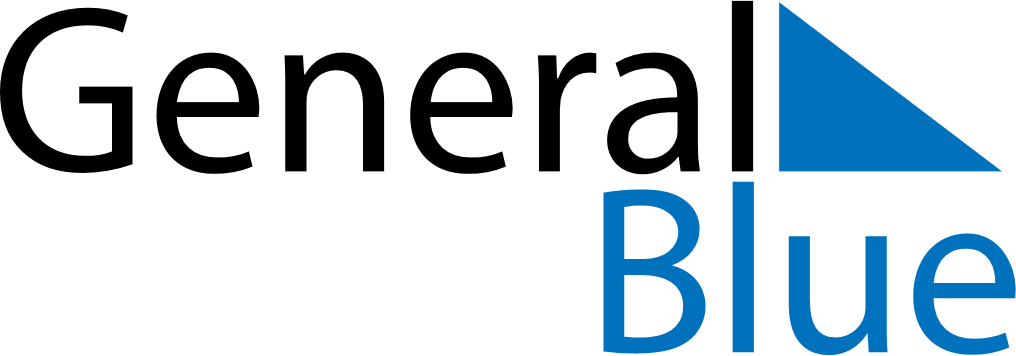 July 2024July 2024July 2024July 2024July 2024July 2024BruneiBruneiBruneiBruneiBruneiBruneiSundayMondayTuesdayWednesdayThursdayFridaySaturday12345678910111213Islamic New Year14151617181920Sultan’s Birthday2122232425262728293031NOTES